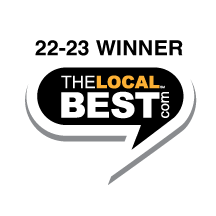 2022-2023 Winning Summaries Report for Tires Tires TiresAWARD WINNERS for Auto Repair & Service out of 90 nominees: 1. Tires Tires Tires 2. Vern Eide 3. Ultimate Automotive 4. Billion Automotive Family 5. 12th Street Auto Care Center ALSO LOVED: Arrowhead Automotive, Blaine's Service, Graham Tire Company, J&M Transmission & Auto Service, Meineke Car Care Center, My Mechanic Auto Care, Ron's Garage, Ryon's Repair, Schulte Subaru of Sioux Falls, Sioux Falls Ford, Steve's Auto Repair, Titze's Auto Repair, TMA - Tire Muffler Alignment You were a winner for 18 out of 23 voter groups. You were #1 Overall, #2 in Gender/Female, #2 in Gender/Male, #1 in Age/20-29, #1 in Age/30-39, #2 in Age/40-49, #4 in Age/50-59, #5 in Age/60-69, #3 in Age/70-79, #1 in Income/Under $20,000, #2 in Income/$20,000 - $39,999, #3 in Income/$40,000 - $69,999, #2 in Income/$70,000 - $99,999, #5 in Income/$100,000 or more, #5 in Zip/57103, #5 in Zip/57104, #1 in Zip/57105, #1 in Zip/57106, #4 in Zip/57108 AWARD WINNERS for Tires out of 54 nominees: 1. Tires Tires Tires 2. Manley Tire 3. Graham Tire Company 4. Bargain Barn Tire Center 5. Discount Tire ALSO LOVED: Billion Automotive Family, Siems Tire & Service, Sioux Falls Ford, Tire Motive, Tires Plus, TMA - Tire Muffler Alignment, Ultimate Automotive, Vern Eide You were a winner for 25 out of 25 voter groups. You were #1 Overall, #1 in Gender/Female, #1 in Gender/Male, #1 in Age/20-29, #1 in Age/30-39, #1 in Age/40-49, #1 in Age/50-59, #1 in Age/60-69, #1 in Age/70-79, #2 in Age/80+, #1 in Income/Under $20,000, #1 in Income/$20,000 - $39,999, #1 in Income/$40,000 - $69,999, #1 in Income/$70,000 - $99,999, #1 in Income/$100,000 or more, #2 in Zip/57005, #1 in Zip/57032, #1 in Zip/57033, #1 in Zip/57064, #1 in Zip/57103, #1 in Zip/57104, #1 in Zip/57105, #1 in Zip/57106, #1 in Zip/57107, #1 in Zip/57108, #1 in Zip/57110